Weekly Agenda – Week 3 Quarter 4Foundations Physical Science        Your Name:___________________________________Weekly Agenda – Week 4 Quarter 4Foundations Physical Science        Your Name:___________________________________Weekly Agenda – Week 5 Quarter 4Foundations Physical Science        Your Name:___________________________________Weekly Agenda – Week 6 Quarter 4Foundations Physical Science        Your Name:___________________________________Weekly Agenda – Week 7 Quarter 4Foundations Physical Science        Your Name:___________________________________FINAL EXAM in room ____ on Wednesday, May 30th at 8:30am.DON’T BE LATE!!!!! Weekly Learning Outcomes-I can… Identify the life stages of a star.Interpret HR diagrams.DateActivitiesWhat’s DueMonday 4/23-Single Displacement balancing lab
Monday 4/23Homework: Finish labTuesday
4/24-Review!
Tuesday
4/24Homework: STUDY!Wednesday
4/25-Unit 12 Test on Chemical Reactions -Planets/start preassessmentWednesday
4/25Homework: FlexThursday
4/26-MEET IN PLANETARIUM! 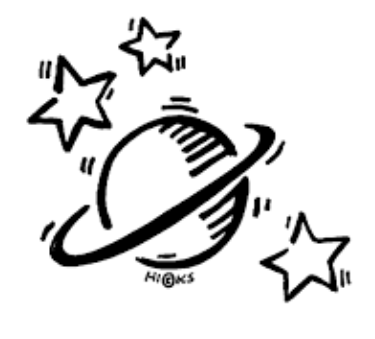 Thursday
4/26Homework: Planetarium quizFriday
4/27-Planetarium review-HR diagram practice-Molar mass calculationsFriday
4/27Homework: Flex -Molar mass calculationsWeekly Learning Outcomes-I can… Identify the life stages of a star.Interpret HR diagrams.DateActivitiesWhat’s DueMonday 4/30-Stars/HR diagram webquest
Monday 4/30Homework: Finish webquest, TAG SheetsTuesday
5/1-NOVA: Life and Death of a StarTuesday
5/1Homework: FlexWednesday
5/2- NOVA: LightWednesday
5/2Homework: FlexThursday
5/3-Review HR Diagrams and NOVA video -Work on TAG SheetsThursday
5/3Homework: Planetarium quizFriday
5/4-Stars/HR Diagram Quest-Molar mass calculationsFriday
5/4Homework: Flex -Molar mass calculationsWeekly Learning Outcomes-I can… Analyze nuclear reactions to identify types of nuclear decay.Form an argument on the advantages or disadvantages of nuclear energy as a power source.Construct and analyze a graph of a radioisotope’s half-life.DateActivitiesWhat’s DueMonday 5/7-Nuclear Chemistry Notes-Nuclear chemistry practice-Work on TAG SheetsMonday 5/7Homework: TAG SheetsTuesday
5/8-Review Nuclear chemistry-Nuclear chemistry webquest
Tuesday
5/8Homework: Finish webquestWednesday
5/9-Half-Life LabWednesday
5/9Homework: Finish labThursday
5/10-Advisory Schedule-Review Half-Life lab-Half-life notes-Practice graphing
Thursday
5/10Homework: Practice graphingFriday
5/11-Eyes of Nye: Nuclear Energy-Chernobyl and Hiroshima-TAG Sheets Friday
5/11Homework: Flex -TAG Sheets Weekly Learning Outcomes-I can… Distinguish between an acidic or a basic solution.Rank solutions based on acid or base strength.List several authentic examples of acids or bases.DateActivitiesWhat’s DueMonday 5/14-Writing Nuclear equations stations practiceMonday 5/14Homework: Review sheetTuesday
5/15-Review Nuclear chemistryTuesday
5/15Homework: STUDY!Wednesday
5/16-Nuclear chemistry test-Acids Bases preassessmentWednesday
5/16Homework: FlexThursday
5/17-Acids and Bases introduction-TAG Sheets -Identifying Acids and Bases 
Thursday
5/17Homework: TAG Sheets, Identifying Acids and BasesFriday
5/18-Acids and Bases lab-TAG Sheets Friday
5/18Homework: Flex -TAG Sheets Weekly Learning Outcomes-I can… Analyze concentration of hydrogen ions to rank acids.Calculate the pH of a solution.DateActivitiesWhat’s DueMonday 5/21-Review Acids and Bases lab-Acids and bases calculationsMonday 5/21Homework: Acids and Bases calculationsTuesday
5/22-Review Acids and bases
-Acids and Bases quest
Tuesday
5/22Homework: STUDY!Wednesday
5/23-Begin Reviewing-Work on cheat sheet-Work on review packet-Review kahootsWednesday
5/23Homework: STUDY!Thursday
5/24-Work on cheat sheet-Review circles-Review kahoots
Thursday
5/24Homework: STUDY!Friday
5/25-Work on cheat sheet-Review kahootsFriday
5/25Homework: STUDY!